Щщщщщрх  МИНИСТЕРСТВО ЦИФРОВОГО РАЗВИТИЯ РЕСПУБЛИКИ ДАГЕСТАНП Р И К А З  «___» ____________ 2023 г.  № __ ОДОб утверждении Положения о порядке выплаты надбавок, премий, поощрений, материальной помощи и иных выплат государственным гражданским служащим Республики Дагестан в Министерстве цифрового развития Республики ДагестанВ соответствии с Законом Республики Дагестан от 12 октября 2005 года № 32 «О государственной гражданской службе Республики Дагестан» (Собрание законодательства Республики Дагестан, 2005, № 10, ст. 656, официальный интернет-портал правовой информации www.pravo.gov.ru, 2022, 1 июля, № 0500202207010019), Законом Республики Дагестан от 29 декабря 2006 года № 79 «О денежном содержании государственных гражданских служащих Республики Дагестан» (Собрание законодательства Республики Дагестан, 2006, № 12, ст. 748, официальный интернет-портал правовой информации www.pravo.gov.ru, 2020, 7 октября, № 0500202010070015), Указами Президента Республики Дагестан от 8 февраля 2007 года № 21 «О единовременном поощрении лиц, замещающих должности государственной гражданской службы Республики Дагестан» (Собрание законодательства Республики Дагестан, 2007, № 2, ст. 83, официальный интернет-портал правовой информации www.pravo.gov.ru, 2019, 4 декабря, № 0500201912040002), от 12 июля 2022 года № 145 «Об утверждении Положения о порядке формирования фонда оплаты труда государственных гражданских служащих Республики Дагестан и работников государственного органа Республики Дагестан» (официальный интернет-портал правовой информации www.pravo.gov.ru, 2022, 14 июля, № 0500202207140009), руководствуясь постановлением Правительства Республики Дагестан от 05 марта 2021 г. № 35 «Вопросы Министерства цифрового развития Республики Дагестан» (интернет-портал правовой информации Республики Дагестан (www.pravo.e-dag.ru), 2021, 9 марта, № 05002006849; 12 ноября, № 05002007908; 2022, 24 мая, № 05002008965; 2023, 30 марта, № 05002010959), в целях повышения эффективности и качества работы, приказываю:1. Утвердить прилагаемое Положение о порядке выплаты надбавок, премий, поощрений, материальной помощи и иных выплат государственным гражданским служащим Республики Дагестан в Министерстве цифрового развития Республики Дагестан (далее – Положение).2. Разместить настоящий приказ на официальном сайте Министерства цифрового развития Республики Дагестан в информационно-телекоммуникационной сети «Интернет» (https://dagestan.digital).3. Направить настоящий приказ на государственную регистрацию в Министерство юстиции Республики Дагестан, официальную копию приказа в Управление Министерства юстиции Российской Федерации по Республике Дагестан для включения в федеральный регистр Российской Федерации и официальную копию в Прокуратуру Республики Дагестан в установленном законодательством порядке.	4. Признать утратившими силу:приказ Министерства цифрового развития Республики Дагестан от 22 июня 2022 г. № 93-ОД «Об утверждении Положения о выплате надбавок, премий, поощрений и иных выплат государственным гражданским служащим Республики Дагестан в Министерстве цифрового развития Республики Дагестан» (интернет-портал правовой информации Республики Дагестан (www.pravo.e-dag.ru), 2022, 07 июля, № 05017009293);приказ Министерства цифрового развития Республики Дагестан от 18 января 2023 г. № 3-ОД «О внесении изменений в Положение о выплате надбавок, премий, поощрений и иных выплат государственным гражданским служащим Республики Дагестан в Министерстве цифрового развития Республики Дагестан, утвержденное приказом Министерства цифрового развития Республики Дагестан от 22 июня 2022 г. № 93-ОД» (интернет-портал правовой информации Республики Дагестан (www.pravo.e-dag.ru), 2023, 30 января, № 05045010550)5. Настоящий приказ вступает в силу в установленном законодательством порядке.6. Контроль за исполнением настоящего приказа оставляю за собой.Министр                                                                                                        Ю. ГамзатовПОЛОЖЕНИЕо порядке выплаты надбавок, премий, поощрений, материальной помощи и иных выплат государственным гражданским служащим Республики Дагестан в Министерстве цифрового развития Республики ДагестанI. Общие положения1.1. Настоящее Положение регулирует назначение и выплату государственным гражданским служащим Республики Дагестан в Министерстве цифрового развития Республики Дагестан (далее - гражданские служащие Министерства):ежемесячной надбавки к должностному окладу за особые условия гражданской службы;ежемесячной надбавки к должностному окладу за выслугу лет;ежемесячной надбавки к должностному окладу за классный чин;ежемесячного денежного поощрения;премий, в том числе премии за выполнение особо важных и сложных заданий;единовременной выплаты при предоставлении ежегодного оплачиваемого отпуска;материальной помощи;единовременных поощрений и иных выплат, в том числе, единовременной выплаты в связи с юбилейными датами (50, 60 лет со дня рождения); единовременного поощрения в связи с награждением государственными наградами Российской Федерации и Республики Дагестан; единовременной выплаты при увольнении в связи с выходом на пенсию;единовременной выплаты (компенсации) при увольнении с гражданской службы в связи с изменением структуры Министерства, либо сокращением должностей гражданской службы в Министерстве;выходного пособия при увольнении в связи с выходом на пенсию. 1.2. Основанием для выплаты гражданским служащим Министерства ежемесячной надбавки за особые условия гражданской службы, премий, в том числе премии за выполнение особо важных и сложных заданий, единовременной выплаты при предоставлении ежегодного оплачиваемого отпуска, материальной помощи, иных выплат, указанных в настоящем Положении, является приказ министра цифрового развития Республики Дагестан (далее - Министр).1.3. Выплата гражданским служащим Министерства ежемесячной надбавки за особые условия гражданской службы, премий, в том числе премии за выполнение особо важных и сложных заданий, единовременной выплаты при предоставлении ежегодного оплачиваемого отпуска, материальной помощи, иных выплат производится в пределах бюджетных ассигнований, предусмотренных на оплату труда.II. Ежемесячная надбавка к должностному окладуза особые условия гражданской службы2.1. Под особыми условиями государственной службы в Министерстве следует понимать необходимость выполнения особо сложных и важных работ, связанных с осуществлением полномочий, определенных Положением о Министерстве, которые производятся в кратчайшие сроки с высоким качеством. При установлении указанной надбавки учитываются напряженность и производительность труда, проявление личной инициативы и творческого подхода к делу. 2.2. Ежемесячная надбавка к должностному окладу за особые условия гражданской службы (далее - Надбавка) относится к дополнительным выплатам, устанавливается и выплачивается в пределах размеров, предусмотренных Законом Республики Дагестан от 12 октября 2005 года № 32 «О государственной гражданской службе Республики Дагестан», Законом Республики Дагестан от 29 декабря 2006 года № 79 «О денежном содержании государственных гражданских служащих Республики Дагестан:1) по высшей группе должностей гражданской службы - от 150 до 200 процентов должностного оклада;2) по главной группе должностей гражданской службы - от 120 до 150 процентов должностного оклада;3) по ведущей группе должностей гражданской службы - от 90 до 120 процентов должностного оклада;4) по старшей группе должностей гражданской службы - от 60 до 90 процентов должностного оклада;5) по младшей группе должностей гражданской службы - до 60 процентов должностного оклада.2.3. При изменении характера работы, а также в зависимости от результатов служебной деятельности гражданского служащего ежемесячная надбавка к должностному окладу за особые условия гражданской службы может быть изменена в пределах установленного Законом Республики Дагестан от 29 декабря 2006 года № 79 «О денежном содержании государственных гражданских служащих Республики Дагестан» размера по соответствующей группе должностей гражданской службы.2.4. При временном замещении иной должности гражданской службы Надбавка устанавливается от должностного оклада, установленного по основной должности.2.5. Надбавка устанавливается со дня назначения на должность. Выплата ежемесячной надбавки за особые условия гражданской службы производится одновременно с выплатой денежного содержания гражданского служащего.2.6. Надбавка включается в расчет средней заработной платы за период отпуска, учебы, командировки, болезни, а также при уходе на пенсию и в других случаях, предусмотренных законодательством.III. Ежемесячная надбавка к должностному окладуза выслугу лет на гражданской службе3. Выплата ежемесячной надбавки к должностному окладу за выслугу лет на гражданской службе производится ежемесячно одновременно с выплатой заработной платы в размерах:IV. Ежемесячная надбавка к должностномуокладу за классный чин4. Выплата ежемесячной надбавки к должностному окладу за классный чин выплачивается со дня присвоения соответствующего классного чина на основании приказа министра.V. Ежемесячное денежное поощрение5. Выплата ежемесячного денежного поощрения производится в следующих размерах:VI. Премии, в том числе премии за выполнениеособо важных и сложных заданий6.1. Премирование гражданских служащих Министерства, в том числе премирование за выполнение особо важных и сложных заданий, является формой материального стимулирования эффективного и добросовестного труда, конкретного вклада гражданского служащего в обеспечение задач и функций Министерства, а также своевременного и добросовестного исполнения гражданским служащим должностного регламента.6.2. Гражданским служащим Министерства могут выплачиваться ежеквартальные премии, премии за выполнение особо важных и сложных заданий, а также премия по результатам работы за год.6.3. Ежеквартальные премии выплачиваются гражданским служащим в размере:Ежеквартальное премирование гражданских служащих Министерства производится:в отношении заместителей министра, помощника (советника) министра и начальников управлений Министерства - министром;в отношении гражданских служащих Министерства - министром по согласованному с курирующим заместителем министра представлению начальников управлений с учетом мнения непосредственных руководителей соответствующих структурных подразделений Министерства.Ежеквартальное премирование осуществляется по итогам оценки качества служебной деятельности гражданских служащих Министерства в отчетном периоде.При оценке качества служебной деятельности гражданских служащих Министерства учитываются:личный вклад гражданского служащего в обеспечение выполнения задач, функций и реализации полномочий, возложенных на Министерство;своевременность и качество исполнения гражданским служащим обязанностей, предусмотренных должностным регламентом;оперативности и профессионализма в решении вопросов, входящих в компетенцию гражданского служащего;соблюдение трудовой (служебной) и исполнительской дисциплины.В случае неудовлетворительной оценки качества служебной деятельности, упомянутой выше в настоящем пункте, начальник управления с учетом мнения непосредственного руководителя соответствующего структурного подразделения Министерства не включает гражданского служащего в представление о ежеквартальном премировании либо указывает предложение о ежеквартальном премировании в меньшем размере (т.е. менее 100%, где 100% - это 3 должностных оклада и 1 должностной оклад соответственно).Ежеквартальная премия не выплачивается гражданским служащим Министерства имеющим действующее дисциплинарное взыскание, а также действующее взыскание за несоблюдение ограничений и запретов, требований о предотвращении или об урегулировании конфликта интересов и неисполнение обязанностей, установленных в целях противодействия коррупции, на момент принятия решения о выплате указанной премии.Ежеквартальная премия выплачивается гражданским служащим, находящимся на государственной гражданской службе Республики Дагестан в Министерстве на момент издания приказа министра о выплате указанной премии.Ежеквартальная премия выплачивается пропорционально фактически отработанному времени.Период временной нетрудоспособности, время нахождения в отпуске без сохранения денежного содержания, в том числе в связи с получением второго высшего образования, в отпуске по уходу за ребенком в фактически отработанное время при расчете ежеквартальной премии не включается.6.4. При наличии экономии средств фонда оплаты труда гражданским служащим Министерства выплачивается премия за выполнение особо важных и сложных заданий.Премия за выполнение особо важных и сложных заданий относится к дополнительным выплатам, определяется в индивидуальном порядке и устанавливается в зависимости от критериев, указанных в п. 6.3 настоящего раздела, а также в зависимости от успешного выполнения особо важных и сложных заданий, их объема, сложности и важности.Премия за выполнение особо важных и сложных заданий устанавливается и выплачивается индивидуально и максимальными размерами не ограничивается.Установление конкретных размеров премий за выполнение особо важных и сложных заданий, осуществляется:в отношении заместителей министра, помощника (советника) министра и начальников управлений Министерства - министром;в отношении гражданских служащих Министерства - министром по согласованному с курирующим заместителем министра представлению начальников управлений с учетом мнения непосредственных руководителей соответствующих структурных подразделений Министерства.Решение о повышении или понижении размера премии по результатам изучения представлений, в соответствии с критериями, указанными в п. 6.3 настоящего раздела, принимает Министр.Премия за выполнение особо важных и сложных заданий не выплачивается гражданским служащим Министерства имеющим действующее дисциплинарное взыскание, а также действующее взыскание за несоблюдение ограничений и запретов, требований о предотвращении или об урегулировании конфликта интересов и неисполнение обязанностей, установленных в целях противодействия коррупции, на момент принятия решения в выплате указанной премии.6.5. При наличии экономии средств фонда оплаты труда гражданским служащим Министерства выплачивается премия по результатам работы за год.Премия по результатам работы за год выплачивается по итогам календарного года за добросовестное и качественное выполнение гражданскими служащими Министерства должностных обязанностей осуществляется на основании служебным записок:в отношении заместителей министра, помощника (советника) министра и начальников управлений Министерства - министром;в отношении гражданских служащих Министерства - министром по согласованному с курирующим заместителем министра представлению начальников управлений с учетом мнения непосредственных руководителей соответствующих структурных подразделений Министерства.Премия по результатам работы за год устанавливается и выплачивается индивидуально и максимальными размерами не ограничивается.Премия по результатам работы за год не выплачивается гражданским служащим Министерства имеющим действующее дисциплинарное взыскание, а также действующее взыскание за несоблюдение ограничений и запретов, требований о предотвращении или об урегулировании конфликта интересов и неисполнение обязанностей, установленных в целях противодействия коррупции, на момент принятия решения о выплате указанной премии.Премия по результатам работы за год выплачивается гражданским служащим, находящимся на государственной гражданской службе Республики Дагестан в Министерстве на момент издания приказа министра о выплате указанной премии.Премия по результатам работы за год выплачивается пропорционально фактически отработанному времени.Период временной нетрудоспособности, время нахождения в отпуске без сохранения денежного содержания, в том числе в связи с получением второго высшего образования, в отпуске по уходу за ребенком в фактически отработанное время при расчете премии по результатам работы за год не включается.VII. Единовременная выплата при предоставленииежегодного оплачиваемого отпуска7.1. При предоставлении гражданским служащим Министерства ежегодного оплачиваемого отпуска один раз в год производится выплата в размере двух окладов месячного денежного содержания.В случае предоставления ежегодного оплачиваемого отпуска по частям указанная выплата производится на основании заявления гражданского служащего при предоставлении одной из частей отпуска.7.2. Единовременная выплата при предоставлении ежегодного оплачиваемого отпуска выплачивается гражданскому служащему за первый год работы не ранее возникновения у него права на использование отпуска.7.3. В случае если в календарном году увольняемому гражданскому служащему была произведена единовременная выплата, выплаченные суммы удержанию не подлежат.7.4. При предоставлении отпуска с последующим увольнением до наступления права на предоставление ежегодного отпуска в полном размере выплата материальной помощи и единовременной выплаты производится пропорционально отработанному времени.VIII. Материальная помощь8.1. Гражданским служащим Министерства один раз в календарном году оказывается материальная помощь в размере 1,5 должностного оклада.Материальная помощь оказывается на основании заявления гражданского служащего, в том числе, поданного при подаче заявления о предоставлении ежегодного оплачиваемого отпуска.Материальная помощь не выплачивается гражданским служащим:находящимся в отпуске по уходу за ребенком до достижения им возраста полутора/трех лет;уволенным из Министерства и получившим материальную помощь в текущем календарном году и вновь принятым на государственную гражданскую службу Республики Дагестан в этом же году в Министерство;гражданским служащим, увольняемым по основаниям, предусмотренным подпунктами 1.1 - 7 части 1 статьи 35 Закона Республики Дагестан от 12 октября 2005 года № 32 «О государственной гражданской службе Республики Дагестан».В случае если в календарном году увольняемому гражданскому служащему была выплачена материальная помощь, выплаченные суммы удержанию не подлежат.8.2. В пределах лимитов бюджетных обязательств на оплату труда гражданских служащих Министерства при наличии экономии средств фонда оплаты труда гражданскому служащему на основании его заявления материальная помощь оказывается в следующих случаях:рождения ребенка на основании свидетельства о рождении - в размере до двух должностных окладов;в случае смерти члена семьи гражданского служащего (супруга, супруги, детей, родителей) на основании личного заявления гражданского служащего и копии свидетельства о смерти - в размере до трех должностных окладов;в случае смерти гражданского служащего членам его семьи (супруге, супругу, а при ее (его) отсутствии - родителям, а при отсутствии родителей - совершеннолетним детям) производится выплата материальной помощи - до пяти должностных окладов. Указанная выплата производится по ходатайству руководителя соответствующего структурного подразделения и (или) курирующего заместителя министра;в случае утраты личного имущества гражданского служащего в результате пожара, стихийного бедствия по заявлению гражданского служащего и при представлении им соответствующих документов из органов местного самоуправления, противопожарной службы гражданскому служащему выплачивается материальная помощь - в размере до трех должностных окладов в зависимости от тяжести утраты или повреждения имущества;в других исключительных случаях, среди которых случаи:тяжелого материального положения, требующего оказания материальной помощи, - в размере до трех должностных окладов;торжественного события (вступление в брак, бракосочетание сына или дочери) - в размере до двух должностных окладов;тяжелого заболевания или длительного (более месяца) лечения в стационарных медицинских учреждениях, с учетом сложности заболевания - в размере до трех должностных окладов.В случаях, указанных в настоящем пункте, при прохождении гражданской службы в Министерстве гражданскими служащими, имеющими родственные связи либо являющимися супругом (супругой), материальная помощь по одному и тому же основанию выплачивается одному из них.8.3. Выплата материальной помощи осуществляется на основании приказа министра.8.4. Общая сумма материальной помощи, выплачиваемой в календарном году конкретному гражданскому служащему, не должна превышать 5 должностных окладов.IX. Единовременные поощрения и иные выплаты9.1. При наличии экономий средств фонда оплаты труда в пределах лимитов бюджетных обязательств на оплату труда на основании приказа министра в Министерстве применяются следующие виды поощрения и награждения:награждение Благодарностью Министерства с выплатой единовременного поощрения;награждение Почетной грамотой Министерства с выплатой единовременного поощрения;единовременное денежное поощрение по случаю профессионального праздника; по случаю знаменательной даты, связанной с деятельностью Министерства, в других случаях, предусмотренных законодательством;единовременная выплата в связи с юбилейной датой (50, 60 лет со дня рождения);единовременной выплаты при увольнении в связи с выходом на пенсию;поощрения Президента Российской Федерации и Главы Республики Дагестан с выплатой единовременного поощрения;поощрения Правительства Российской Федерации и Правительства Республики Дагестан с выплатой единовременного поощрения;награждение государственными наградами Российской Федерации и государственными наградами Республики Дагестан.9.2. При награждении орденами, медалями, знаками отличия Российской Федерации, Республики Дагестан, присвоении почетных званий Российской Федерации, Республики Дагестан, поощрении Президентом Российской Федерации и Республики Дагестан или Правительством Российской Федерации и Республики Дагестан единовременное денежное поощрение, единовременная выплата гражданскому служащему выплачивается в порядке и на условиях, установленных Указом Президента Российской Федерации от 25 июля 2006 г. № 765 «О единовременном поощрении лиц, проходящих федеральную государственную службу» и Указом Президента Республики Дагестан от 8 февраля 2007 г. № 21 «О единовременном поощрении лиц, замещающих должности государственной гражданской службы Республики Дагестан»:а) при поощрении:Правительством Республики Дагестан - в размере в размере должностного оклада;Главой Республики Дагестан - в размере полутора должностных окладов;Правительством Российской Федерации - в размере полутора должностных окладов;Президентом Российской Федерации - в размере должностного оклада;б) при награждении Почетной Грамотой Республики Дагестан и присвоении почетных званий Республики Дагестан - в размере двух должностных окладов;в) при присвоении почетных званий Российской Федерации и награждении знаками отличия Российской Федерации - в размере трех должностных окладов;г) при награждении орденами и медалями Российской Федерации - в размере пяти должностных окладов;д) в связи с выходом на государственную пенсию за выслугу лет на дату их увольнения:при стаже государственной службы до 20 лет - в размере одного оклада месячного денежного содержания с надбавками за выслугу лет и за особые условия государственной гражданской службы;при стаже государственной службы до 25 лет - в размере двух окладов месячного денежного содержания с надбавками за выслугу лет и за особые условия государственной гражданской службы;при стаже государственной службы более 25 лет - в размере трех окладов месячного денежного содержания с надбавками за выслугу лет и за особые условия государственной гражданской службы;е) за добросовестный труд в связи с юбилейными датами (50, 60 лет со дня рождения) - из расчета до трех должностных окладов.9.3. При наличии экономии средств фонда оплаты труда в пределах лимитов бюджетных обязательств на оплату труда на основании приказа министра при награждении ведомственными наградами Министерства гражданским служащим выплачивается единовременное денежное поощрение в размере 0,5 должностного оклада.9.4. При наличии экономии фонда оплаты труда гражданским служащим может выплачиваться единовременное денежное поощрение по случаю профессионального праздника, знаменательной даты, связанной с деятельностью Министерства, установленными государственными и республиканскими праздниками, а также могут осуществляться единовременные выплаты в связи с юбилейными датами (50, 60 лет со дня рождения) в размере, определяемом в каждом конкретном случае при наличии экономии фонда оплаты труда, но не более трехкратного среднемесячного размера общей суммы выплат, установленных по соответствующей государственной должности Республики Дагестан и трехкратного размера месячного денежного содержания гражданского служащего.X. Иные выплаты10.1. При увольнении с гражданской службы в связи с изменением структуры Министерства, сокращением должностей гражданской службы в Министерстве гражданскому служащему производится единовременная выплата (компенсация) в размере четырехмесячного денежного содержания (четырех окладов денежного содержания с надбавками за выслугу лет, за особые условия государственной гражданской службы, за работу со сведениями, составляющими государственную тайну, и ежемесячным денежным поощрением). При этом выходное пособие не выплачивается.10.2. Выходное пособие при увольнении в связи с выходом на пенсию выплачивается из расчета месячного денежного содержания гражданского служащего по последней должности за каждый полный год работы на гражданской службе, но не более трехкратного размера месячного денежного содержания по оставляемой должности.10.3. Предусмотренные в настоящем разделе выплаты производятся по приказу министра._______________________________УТВЕРЖДЕНОприказом Министерства цифрового развития Республики Дагестанот «___» __________ 2023 г. № ____ ОДпри стаже гражданской службыв процентахот 1 года до 5 лет10от 5 до 10 лет15от 10 до 15 лет20свыше 15 лет301) гражданским служащим, замещающим высшие должности гражданской службы-в размере 1 должностного оклада2) гражданским служащим, замещающим главные должности гражданской службы-в размере 0,9 должностного оклада3) гражданские служащие, замещающие ведущие должности гражданской службы-в размере 0,8 должностного оклада4) гражданские служащие, замещающие старшие должности гражданской службы-в размере 0,7 должностного оклада5) гражданские служащие, замещающие младшие должности гражданской службы-в размере 0,6 должностного окладаI квартал3 должностных окладаII квартал3 должностных окладаIII квартал3 должностных окладаIV квартал1 должностной оклад.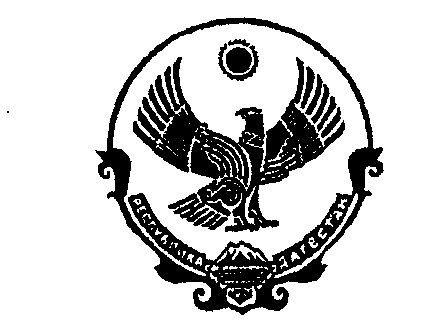 